Promoted for and behalf of Cycling Time Trials under their rules and regulations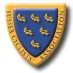 Sussex Cyclists’ AssociationFounded 192125 Mile Time Trial – Sunday 8th May 2022 – Course G25/93Incorporating Sussex 25 miles ChampionshipEvent Secretary					TimekeepersSteve Dennis (East Grinstead CC)			Start:		Mr Mick Irons (Worthing Excelsior CC)15 Sherwood Walk, Crawley, W. Sussex			Finish:		Mr Richard Blackmore (East Grinstead CC)RH10 6NQTel: 01293 522721 – Mob: 07778 548979E-mail: carla.dennis@sky.comPrizes		1st Overall		£40				1st Lady		£40		2nd Overall		£30  		                      	2nd Lady		£30               		3rd Overall		£20		1st Vet on CTT Target Times	£20			1st Team of Three	£10 each		2nd Vet on CTT Target Times 	£15Sussex Championship awards for affiliated ridersFastest overall Boniface Cup.  Highest plus on CTT target time Horry Hemsley Cup.  Fastest team of three Lee Memorial Shield.  Medals are also awarded to each team member and individual riders in the following categories:  Overall, Veteran on CTT Target Times, Women, Juniors and Juveniles subject to the number of entries in each category.   All Championship trophies and medals will be presented at the Annual Prize Presentation Lunch.Headquarters Steyning Centre Fletcher’s Croft, Steyning, BN44 3XZOpen from 6:00 am.OS Landranger sheet 198, grid ref TQ178 113Google Maps Streetview link http://goo.gl/maps/hkLKeDirections and car parkingComing from the north: A24 / A283					Coming from the South: A27 / A283.Turn right into Horsham Road and proceed on to			Second left off Bramber roundabout. Proceed up Clays. At the mini roundabout turn left		                Hill and continue on to Steyning High Street. At the mini(NE) and proceed along  pass the library &		roundabout turn right (NE) and proceed along Churchchurch, turn right into Steyning Centre.				Street pass the library & church, turn right into Steyning								Centre.Ample car parking is available at the Steyning CentrePlease do not wear cleated cycling shoes in the Hall. Thank you. Promoted for and behalf of Cycling Time Trials under their rules and regulationsSussex Cyclists’ AssociationFounded 192125 Mile Time Trial – Sunday 8th May 2022 – Course G25/93Incorporating Sussex 25 miles ChampionshipRace Numbers					Warming up and to the StartNumbers will be available at the event HQ. Please		Competitors are requested not to warm up on the coursecollect your number when you sign on.			after the event has started.Notice of any additional hazards to be aware of on the		Left out of the car park to the mini roundabout, then rightcourse will be displayed next to the signing on sheet.		onto the High Street. Proceed North to the A283 junction.After the event please return your race number to the		Left and then immediate right on to B2135 for 0.4 miles.event HQ in exchange for a cup of tea or coffee.REMEMBER TO SIGN OUT AFTER YOUR RIDE!.Please pay attention to the following Safety NotesLondon South District Regulation: No vehicles, except those of the timekeepers and race officials, shall be parked in the vicinity of the start or finish areas.CTT regulations require that all competitors must wear a properly affixed helmet which must be of hard/soft shell construction. Helmets should conform to internationally accepted safety standards.Competitors Machines: must have working front and rear lights, either flashing or constant, fitted to their machine in a position clearly visible to other road users and is active while the machine is in use.Please be aware that there has been road works on the course, and the event may have to use an emergency course.Course details G25/93 							                   DistanceSTART on B2135 just south of entrance to Wappingthorpe Manor (Map ref TQ 172131).			 0.0Proceed north on the B2135 through Partridge Green to junction with A24. (M)				 6.708Turn left and proceed southwards on the A24 to Washington RBT. (M)					12.519Turn left on A283 and proceed east, via Bramber and Beeding Court RBT (M) to Turn at AdurBridge RBT.(M)											20.987Retrace on A283 via Beeding Court and Bramber RBTs to Finish at paint mark on curb oppositeTP3 about 25 yards before Canons Way. (Map ref TQ 181118).						25.00Course details can be viewed or downloaded from the SCA website at the link www.sussexca.org.uk/g2593.htmlPromoted for and behalf of Cycling Time Trials under their rules and regulationsSussex Cyclists’ AssociationFounded 192125 Mile Time Trial – Sunday 8th May 2022 – Course G25/93Incorporating Sussex 25 miles ChampionshipTIME TRIAL COURSE - G25/93Steyning - Partridge Green - West Grinstead - Washington - Shoreham - Steyning - A24 / A283 - B2135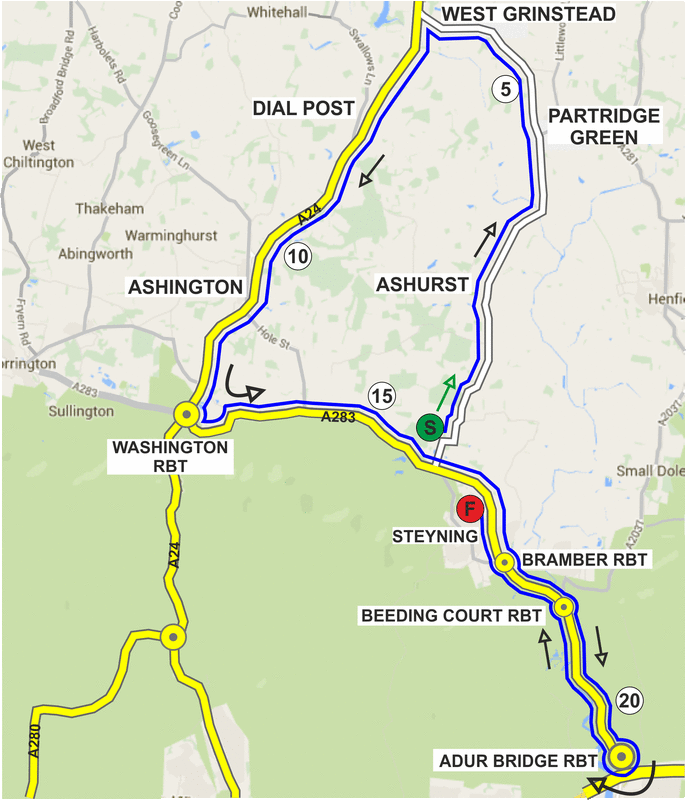 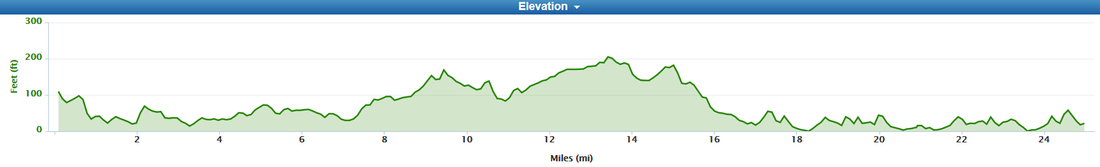 No.NameClubCat.Standard StartTimeTime15Joe BeniansLewes Wanderers CCS07:1516Collin ToppinWorthing Excelsior CCV491:06:4507:1617Katie SimmondsHorsham CyclingW07:1718Henry WeaverSouthborough & Dist. WheelersJun1607:1819Tom BrewertonCrawley Wheelers CCS07:1920David ClarkEastbourne Rovers CCV531:08:4507:2021James StoneBrighton Excelsior CCV531:08:4507:2122Karl RobertonWorthing Excelsior CCV471:05:4707:2223John MarchmentHuntBikeWheels.comV701:17:5107:2324Andrew LockWorthing Excelsior CCV551:09:4507:2425Sally TurnerTrainsharpWV421:07:1507:2526John MarinkoBrighton Mitre CCV571:10:4707:2627Oliver McDonaldTuff Fitty Tri ClubS07:2728Clive Patterson-LettWorthing Excelsior CCV561:10:1607:2829Paul TippettCrawley Wheelers CCV481:06:1607:2930Nik AllenTeam TMCV501:07:1507:3031Jack SmithBrighton Mitre CCS07:3132Donald ParkerBrighton Mitre CCV731:19:3507:3233Emma O’TooleNopinz Motip RTW07:3334Peter HorsfieldRedmon CCV711:18:2607:3435Kevin PlummerTeam TMC V561:10:1607:3536Ed JarmanBrighton ExcelsiorV441.04:2107:3637Paul NewsomeProject 51S07:3738Ben HardistyEast Grinstead CCV631:13:5807:3839Tracy WilliamsBrighton Mitre CCWV531:12:2107:3940Matthew SmithTeam TMCS07:4041Ian CheesmanWorthing Excelsior CCV531:08:4507:4142Sam Bennett7 Oaks Tri ClubV491:06:4507:4243Mark NewnhamWorthing Excelsior V451:04:5007:4344Anita TurnerEastbourne Rovers CCWV511:11:5007:4445Adrian BlackerVTTA (Surrey/Sussex)V581:11:1807:4546Chris HewittOxted CCS07:4647David MascallNorwood Paragon CCV501:07:1507:4748Jane Wiley7 Oaks Tri Club WV641:19:0007:4849Marin CadeCranleigh Cycling ClubV501:07:1507:4950Andrew MeilakVelo Refined Rule 5V551:09:4507:5051Paul ThatcherBrighton Mitre CCV581:11:1807:5152Adam RogersEastbourne Rovers CCV471:05:4707:5253Glen WhittingtonSouthborough & Dist. WheelersS07.5354Peter OwenNorwood Paragon CCV611:12:5307:5455Steven KaneTeam TMCS07:5556Richard TullyElite CyclingV451:04:5007:5657Brandon StottEpsom CCV481:06:1607:5758Rick HughesWorthing Excelsior CCV591:11:5007:5859Tony ReevesGS StellaV501:07:1507:5960Pat WrightPaceline RTS08:00Sponsored ClubsTrainsharpElite Cycling/Elitecycling Turbo Beat